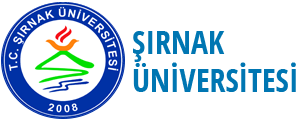 T.C.ŞIRNAK ÜNİVERSİTESİBİLİMSEL ARAŞTIRMA KOORDİNASYON BİRİMİGÖREV TANIMIGÖREVİN ADIHarcama YetkilisiSORUMLULUK ALANIBilimsel Araştırma Koordinasyon BirimiORGANİZASYONDAKİ YERİRektör Yardımcısı (Harcama Yetkilisi)SORUMLU PERSONELProf. Dr. Murat KARABATAKGÖREV VE YETKİLERİ:Harcama Yetkililiği görevini yapar. Gerçekleştirme görevlisini belirler.Satın alma iş ve işlemlerinin takibini ve kontrolünü yapar.Mevzuatı takip eder ve bununla ilgili BAP Koordinatörünü bilgilendirir.Birimin bütçe işlemlerini takip eder.Birimin tüm iş ve işlemlerini ilgili mevzuatlar doğrultusunda takip eder.Rektöre komisyon ve birim çalışmaları hakkında raporlar sunar.SORUMLU PERSONELONAYProf. Dr. Murat KARABATAKRektör Yardımcısı (Harcama Yetkilisi)Prof. Dr. Abdurrahim ALKIŞRektör